 Министерство здравоохранения и социального развития  Республики КазахстанЮжно-Казахстанская государственная фармацевтическая академияМетодические рекомендации по внедрению клинических протоколов в образовательный процессАвторы: Ахмадиева К.Е., Касаева Л.Т., Керимбаева З.А., Адильбекова А.Т.Шымкент -2016УДК 61:614.2 (072)ББК 51М 54Рецезенты:Туртаева А.Е.- к.м.н., заведующая кафедрой терапевтических дисциплин ЮКГФА.Ташимова С.А.- к.м.н., доцент кафедры инфекционных болезней и фтизиатрии Шымкентского медицинского института Международного казахско-турецкого университета имени К.А.Яссауи.М 54  Ахмадиева К.Е., Касаева Л.Т., Керимбаева З.А., Адильбекова А.Т., Методические рекомендации по внедрению клинических протоколов в образовательный процесс.- Шымкент.-2016.	В учебно-методическом пособии «Методические рекомендации по внедрению клинических протоколов в образовательный процесс» широко освящены вопросы внедрения, мониторинга и анализа эффективности внедрения клинических протоколов в практическое здравоохранения и в образовательный процесс. Пособие предназначено для развития у специалистов практических навыков по использованию клинических протоколов. УДК 61:614.2 (072)ББК 51Утверждено и разрешено к изданию Клиническим Советом Южно-Казахстанской государственной фармацевтической академии.Протокол №4 от 13.12.16Перечень сокращенийСодержаниеВведениеСогласно Государственной Программе развития здравоохранения Республики Казахстан «Денсаулық» на 2016-2019 годы, основой для эффективного повышения качества и безопасности медицинской помощи станет система управления качеством на основе стандартизации всех производственных процессов в медицинских организациях.Для стандартизации клинических процессов разрабатываются отечественные и внедряются международные клинические руководства и протоколы профилактики, диагностики, лечения заболеваний и реабилитации пациентов. В программе «100 шагов нации» говорится:80пункт. Внедрение обязательного социального медицинского страхования. Усиление финансовой устойчивости системы здравоохранения на основе принципа солидарной ответственности государства, работодателей и граждан. Приоритетное финансирование первичной медико-санитарной помощи (ПМСП). Первичная помощь станет центральным звеном национального здравоохранения для предупреждения и ранней борьбы с заболеваниями [1]. 81пункт. развитие частной медицины, внедрение корпоративного управления в медучреждениях. В целях повышения доступности и качества услуг за счет конкуренции на основе финансирования первичной медико-социальной помощи в условиях социального медицинского страхования обеспечить переход медицинских организаций на принципы корпоративного управления. Стимулировать приватизацию государственных медицинских организаций, расширить предоставление гарантированного объема бесплатной медицинской помощи через негосударственные организации[1].82пункт. создание объединенной комиссии по качеству медицинских услуг при министерстве здравоохранения и социального развития. Главная цель - внедрение передовых стандартов медицинского обслуживания (протоколы лечения, подготовка кадров, лекарственное обеспечение, контроль качества и доступности) [1].Вместе с тем, с целью внедрения международных подходов обеспечения качества медицинской помощи и безопасности пациентов будет внедрена национальная система учета и анализа медицинских ошибок на основе применения конфиденциального аудита.Устойчивое повышение качества медицинских услуг будет обеспечиваться также посредством развития добровольной аккредитации поставщиков медицинских услуг на предмет соответствия национальным стандартам качества и безопасности в области здравоохранения.Стандартизация – деятельность, направленная на достижение оптимальной степени упорядочения характеристик процессов, медицинских технологий и услуг путем разработки, внедрения и обеспечения соблюдения стандартов, требований, норм, инструкций, правил.Стандарт в области здравоохранения - нормативно-правовой акт, устанавливающий правила, общие принципы и характеристики в сфере медицинской, фармацевтической деятельности, медицинского и фармацевтического образования.Виды стандартов: Стандарт на каждую нозологию. Определяет требования, нормы и порядок оказания медицинской помощи (МП) только по отдельным нозологиям, это – Клинический протокол (КП).Стандарт профильных служб. Определяет требования, нормы и порядок оказания МП по определенному профилю, с учетом форм предоставления МП и в соответствии с КП.Стандарт по формам предоставления МП. Определяет требования, нормы и порядок оказания МП отдельно по каждой форме предоставления – не прослеживается непрерывность оказания медицинской помощи [Кодекс Республики Казахстан «О здоровье народа и системе здравоохранения»].Ожидаемые результаты стандартизации в области здравоохранения:Совершенствование оказания медицинской помощи путем приближения медицинской практики Казахстана к международным стандартам оказания медицинской помощи; а именно:Улучшение качества и эффективности оказанной медицинской помощи.Снижение риска осложнений и летальных исходов.Снижение частоты применения неэффективных методик лечения и профилактики, малоинформативных методов диагностики, небезопасных лекарственных средств и хирургических вмешательств.Повышение экономической эффективности здравоохранения.Важным механизмом управления качеством и безопасностью медицинских услуг является внедрение КП в практическое здравоохранение (таблица 1) и образовательный процесс, адаптированных в условиях Республики Казахстан рекомендаций международных КР, основанных на доказательной медицине [3].Таблица 1  База КП в РК до 2017 годаОдним из инструментов внедрения рекомендаций международных КР в практическое здравоохранение Республики Казахстан на сегодняшний день является КП. Создание и совершенствование системы внедрения КП, включающей мониторинг и анализ эффективности внедрения КП, является необходимой основой повышения качества оказываемых медицинских услуг.Субъекты здравоохранения при оказании медицинской помощи руководствуются клиническими протоколами.Задачами внедрения КП и мониторинга внедрения КП являются:обеспечение использования рекомендаций КП, разработанных на основе адаптированных рекомендаций международных КР, в практическом здравоохранении и в образовательный процесс;определение барьеров при внедрении КП с обеспечением разработки мероприятий по их преодолению;создание системы своевременного пересмотра КП на основе обновленных рекомендаций КР;обеспечение мониторинга и анализа эффективности внедрения КП.	Внедрению подлежат КП, одобренные ОКК при МЗСР РК (с                      2016 года) и утвержденные Экспертным советом РЦРЗ МЗСР РК.	Основными организационными единицами, обеспечивающими внедрение КП, являются НИИ, НЦ, ПМА, УЗО, МО областей, гг. Астана и Алматы, а также кафедры и факультеты медицинских учебных заведений Республики Казахстан.Существуют 4 типа КП:-КП диагностики и лечения;-КП оперативного и диагностического вмешательства;-КП медицинской реабилитации;-КП паллиативной помощи;Основой для разработки КП является клиническое руководство (КР).Клиническое руководство (КР) – систематически разработанные на принципах доказательной медицины утверждения или рекомендации для оказания помощи практическому врачу при принятии решения относительно оказания соответствующей медицинской помощи при определенных клинических ситуациях. КР имеют научно доказательную базу и носят рекомендательный характер.Клинические рекомендации (протоколы лечения) по вопросам оказания медицинской помощи (далее – клинические рекомендации) – документ, основанный на доказанном клиническом опыте, описывающий действия врача по диагностике, лечению, реабилитации и профилактике заболеваний, помогающий ему принимать правильные клинические решения, а также определяющий виды, объем и показатели качества выполнения медицинской помощи больному в соответствии с описанными моделями пациента при определенном заболевании или состоянии.Клинические рекомендации отражают взгляды специалистов и основаны на тщательном анализе научных данных, доступных во время их подготовки. Медицинским работникам следует придерживаться данных рекомендаций в процессе принятия клинических решений. В то же время, рекомендации не могут заменить личную ответственность медицинских работников при принятии клинических решений с учетом индивидуальных особенностей и предпочтений пациентов и, при необходимости, предпочтений их законных представителей. Медицинские работники также несут ответственность в отношении исполнения всех надлежащих требований и правил перед назначением лекарственных средств и использованием медицинского оборудования.Механизм разработки КПНормативно-правовой базой разработки КП в РК являются Кодекс Республики Казахстан «О здоровье народа и системе здравоохранения» сентябрь, 2009 г., методические рекомендации «Порядок разработки и совершенствования клинических протоколов, разработанных на основе клинических руководств», утвержденные МЗ РК от 24.11.2014 г. (рисунок 1).Рисунок 1 Утверждение базы клинических протоколовРазработка КП - процесс проведения информационного поиска и создания обоснованных рекомендаций на основе принципов доказательной медицины для диагностики и лечения определенного заболевания или клинического состояния (рисунок 2). 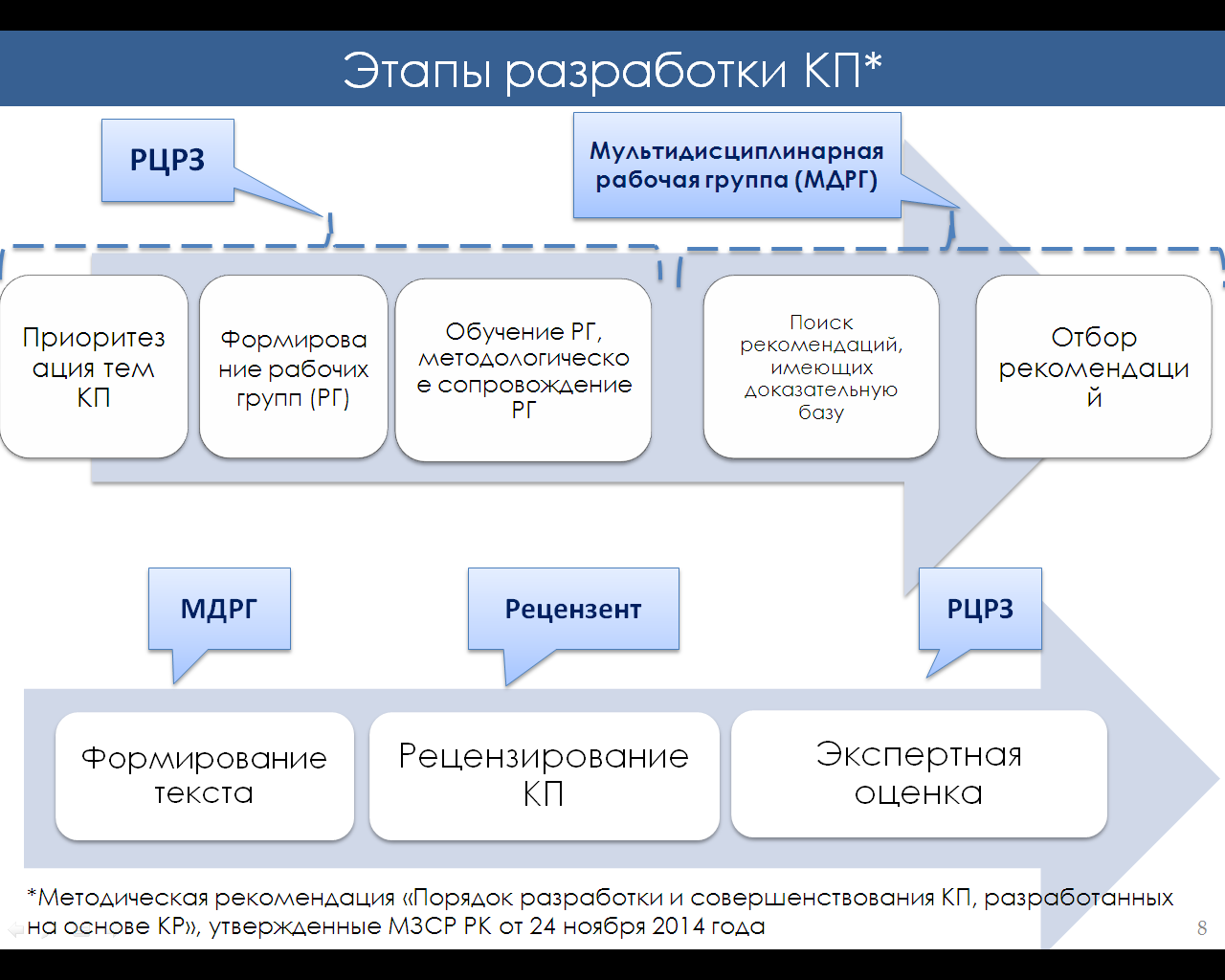 Рисунок 2 Этапы разработки КПСовершенствование КП - процесс пересмотра КП путем внесения обоснованных дополнений в связи с появлением новых методов диагностики/лечения с более высоким уровнем доказательности и/или наступлением установленного срока пересмотра КП (1раз в 3года) (рисунок 3).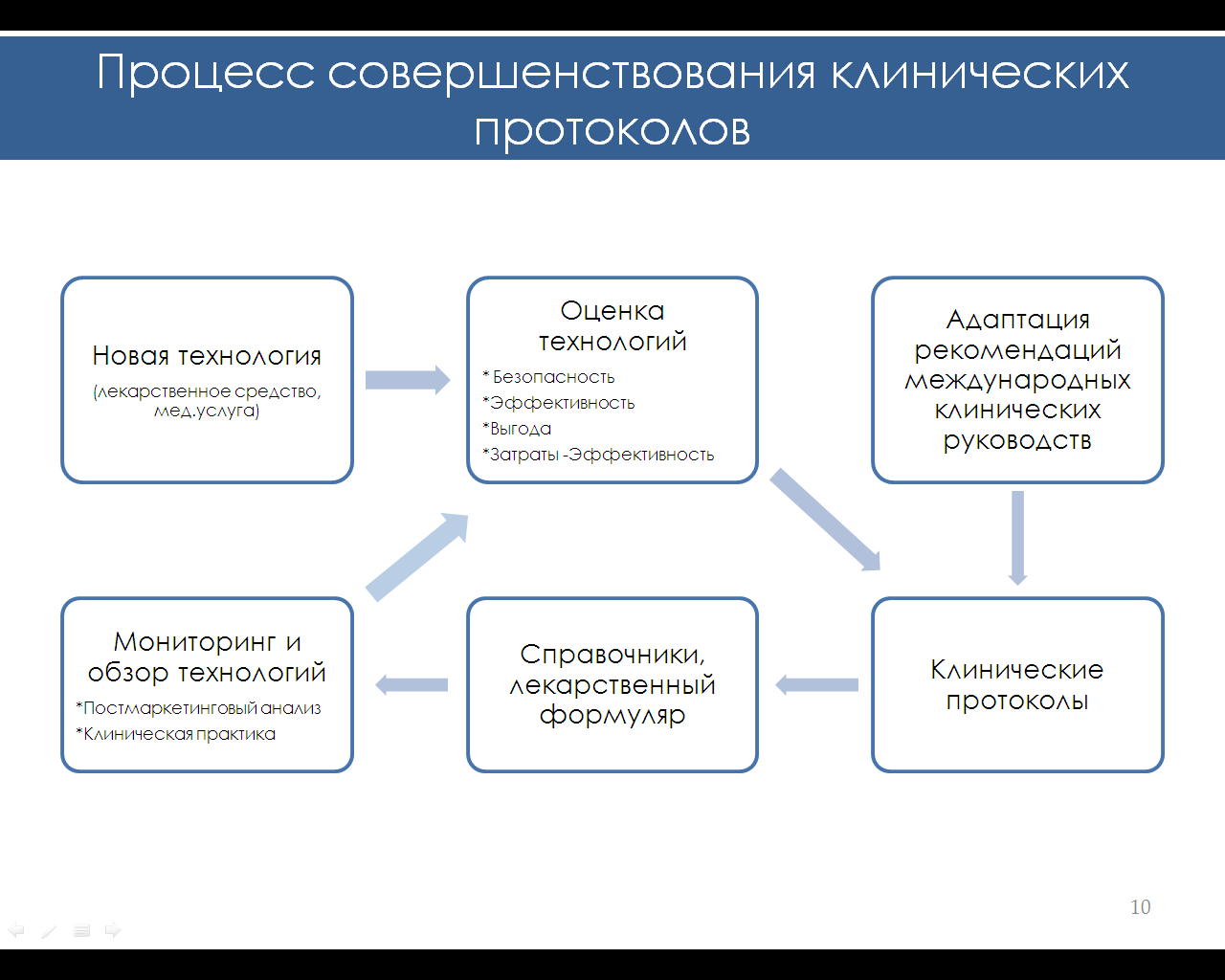 Рисунок 3 Процесс совершенствования клинических протоколовДля создания клинических рекомендаций в соответствии с едиными требованиями, используется единая структура, включающую следующие разделы: введение; термины и определения; классификация заболевания или состояния (клиническая); диагноз/группа диагнозов в соответствии с Международной классификацией болезней десятого пересмотра (МКБ-10); стратификация риска (при необходимости); виды, формы, условия оказания медицинской помощи пациенту с данным заболеванием или состоянием; ссылки на соответствующий порядок оказания медицинской помощи; графическое представление (схема процесса) ведения пациента с данным заболеванием или состоянием (по возможности); методы диагностики заболевания/состояния с указанием их диагностической ценности; оценка факторов риска неблагоприятных исходов, определяющих тактику ведения больных; модели пациента (формируются на основе оптимального выбора признаков: нозологическая единица, код по МКБ-10, возрастная категория, стадия заболевания, фаза заболевания, осложнения, стратификационный риск, вид медицинской помощи, условия оказания медицинской помощи, форма оказания медицинской помощи, оказывающих наибольшее влияние на тактику ведения больного);  методы лечения заболевания/состояния с оценкой их результативности;  реабилитационные мероприятия;  меры по профилактике заболевания/состояния;  критерии (индикаторы) оценки качества медицинской помощи, оказанной пациенту с данным заболеванием или состоянием;  порядок обновления клинических рекомендаций;  разработчики клинических рекомендаций (авторы, члены рабочей группы, рецензенты, профессиональные организации, принимавшие участие в подготовке клинических рекомендаций).  Внедрение КП в практическое здравоохранениеРазработка/пересмотр КП может быть инициирована уполномоченным органом в области здравоохранения, медицинскими организациями, неправительственными организациями, профессиональными медицинскими ассоциациями (рисунок 4). Организация-заявитель подает заявку на разработку/пересмотр КП, с обязательным приложением обоснования разработки/пересмотра КП, в РЦРЗ в срок до 1 февраля отчетного года. После анализа заявок и данных из выгрузки АИС, РЦРЗ формирует список тем КП для разработки/пересмотра на отчетный год с учетом критериев приоритезации. Рисунок 4 жизненный цикл КППриоритезация тем КП.Рабочим органом по проведению приоритезации тем КП является РЦРЗ. Рабочий орган проводит приоритезации тем КП из сформированного списка с учетом критериев приоритезации в срок до 1 марта отчетного периода. Приоритезация тем КП проводится 1 раз в год.Критерии приоритизации тем для разработки КП: широкая распространенность и/или высокий уровень заболеваемости;  высокая затратность при оказании медицинской помощи;  большая социальная значимость отдельных заболеваний;  высокий уровень потери трудоспособности, инвалидности и смертности;  взаимная конфликтность и противоречивость существующих        подходов диагностики и лечения;  наличие или появление новых эффективных методов диагностики и лечения, способных привести к снижению смертности и частоты развития осложнений; применение вмешательств, связанных с повышенным риском возникновения ятрогенных осложнений; наличие обоснованных дополнений/замечаний к ранее утвержденным клиническим руководствам/протоколам и др.Формирование рабочей группы:Для разработки КП привлекаются ведущие специалисты по профилю КП (рисунок 5): 1) из числа специалистов научных медицинских организаций, ВУЗов, профессиональных медицинских ассоциаций (с приоритетным выбором членов профессиональных ассоциаций, аккредитованных уполномоченным органом в области здравоохранения), неправительственных организаций; 2) имеющие стаж работы по специальности не менее 5 лет; 3) имеющие навыки экспертной оценки и знания в области доказательной медицины. Рабочая группа (РГ) должна быть мультидисциплинарной: 1) в состав рабочей группы входят: − эксперты службы первичной медико-санитарной помощи (далее – ПМСП, по основному профилю из разных медицинских организации, амбулаторно-поликлинической помощи, консультативно-диагностической помощи (ПМСП) и стационара; − ведущие научные специалисты ВУЗов; − эксперты по оценке медицинской технологии; − клинические фармакологи; − при необходимости в состав рабочей группы включаются медицинские работники со средним медицинским образованием, организаторы здравоохранения; 2) Состав РГ должен быть не менее 3 человек.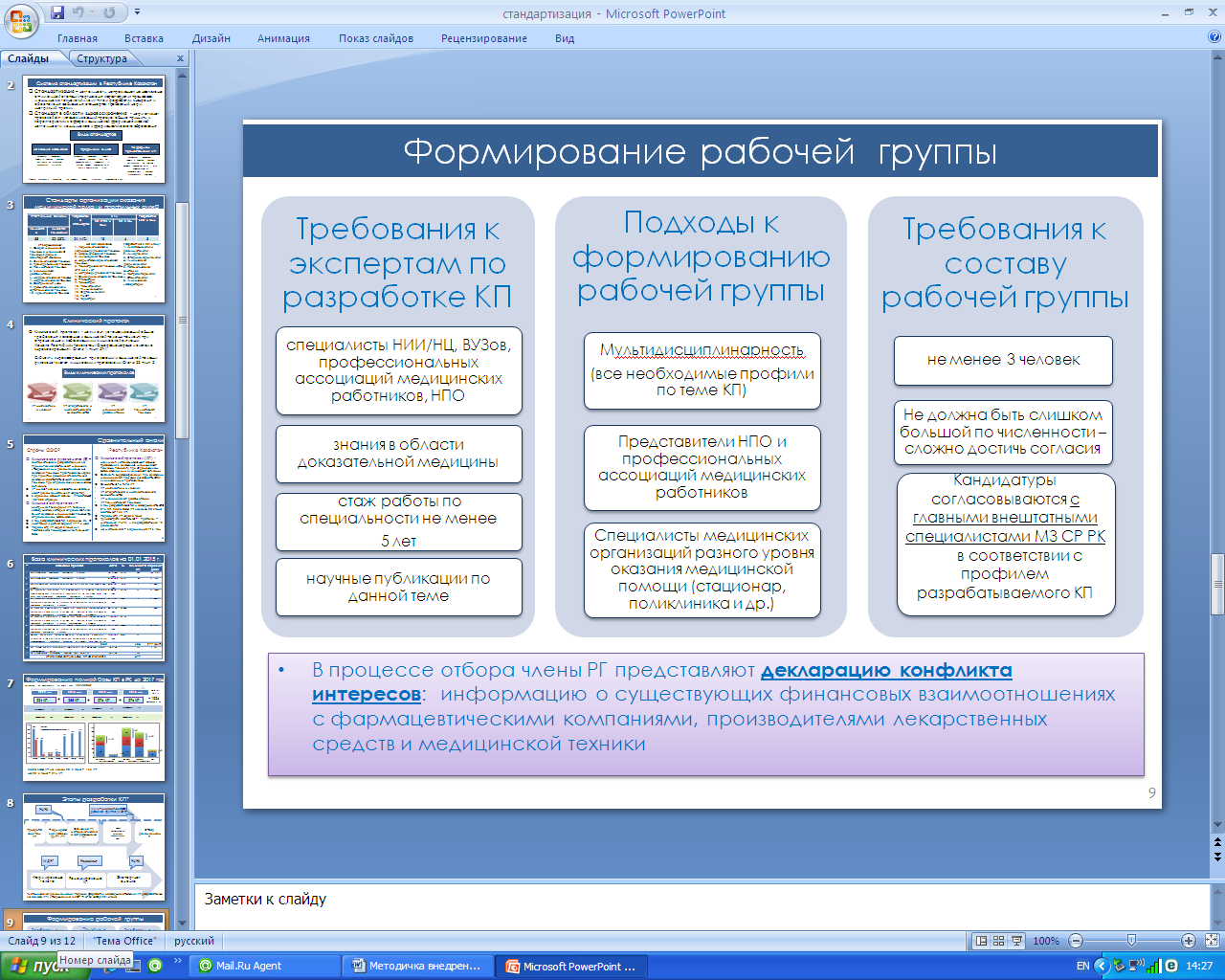 Рисунок 5 Формирование рабочей группыПри формировании КП необходимо соблюдать следующие требования:-структура КП должна соответствовать типовой структуре -текст КП должен быть исполнен на русском/государственном языках, с соблюдением норм литературного языка, язык должен быть общедоступным и общепринятым и не должен содержать эмоционально насыщенные термины; -термины должны быть общеупотребительные, медицинские; -рекомендации должны быть предельно краткими, ясными, содержать четкий, не подлежащий различному толкованию смысл; -внешние атрибуты КП: в правом верхнем углу титульного листа КП должны быть указаны дата утверждения КП и номер протокола ОКК; -структурными элементами КП являются пункты, подпункты и абзацы; -текст КП должен содержать алгоритмы, таблицы, а также может быть дополнен диаграммами, графиками и т.д. с соблюдением сквозной нумерации. Совершенствование КП –процесс пересмотра КП путем внесения обоснованных дополнений в связи с появлением новых методов диагностики, лечения, реабилитации, первично и вторичной профилактики с более высоким уровнем доказательности и/или наступлением установленного срока пересмотра КП (1 раз в 3 года). Рецензирование КП.Для рецензирования КП проводится отбор рецензентов КП из числа профильных ведущих отечественных или зарубежных специалистов согласно следующим требованиям: 1) специалисты, не принявшие участия в разработке/пересмотре КП; 2) имеющие стаж работы по специальности не менее 10 лет; 3) наличие ученой степени (не ниже/равное уровню ученой степени разработчиков КП); 4) имеющие научные публикации по данной теме; 5) имеющие навыки и знания в области доказательной медицины. Соблюдение этических принципов при разработке КП:Необходимо в первую очередь фокусироваться на значимых результатах в интересах пациентов и общественного здоровья Максимизировать пользу, минимизировать вред:Соотношение риск/польза,Научно-обоснованный дизайн, Квалифицированные специалисты. КП должны быть качественными и соответствовать принципам GCP.Что такое конфликт интересов?Конфликт интересов означает, что эксперт или его/ее партнер (“партнер” включает супругу/а или другое лицо, с которым он/она имеет подобные близкие личные отношения) или административная единица, в которой эксперт трудоустроен, имеет финансовые или другие интересы, которые могут влиять на позицию эксперта в отношении вопроса рассмотрения – обсуждения клинического протокола. Очевидный конфликт интересов существует, когда интерес может не влиять непосредственно на эксперта, но может привести к сомнению окружающих в объективности эксперта. Потенциальный конфликт интересов существует в том случае, когда любой здравомыслящий человек находится в неопределенности, должен ли этот конфликт быть заявлен.Какие это интересы?- интерес собственности в отношении вещества, технологии или процесса (например, обладание патентом), прямо или косвенно имеющего отношение к существу рассматриваемого вопроса или производимой работы;- финансовый интерес, например, акции или ценные бумаги коммерческой компании, имеющей интерес в отношении существа рассматриваемого вопроса или производимой работы (кроме акций общих совместных фондов, когда эксперт не имеет контроля над выбором акций);- трудоустройство, консультативные услуги, директорство или другая позиция в течение последних 2-х лет, оплачиваемая или не оплачиваемая, в любой коммерческой организации, которая имеет интерес в отношении существа рассматриваемого вопроса или производимой работы, или продолжающиеся переговоры в отношении возможного трудоустройства или другого взаимодействия с коммерческой организацией;-  проведение любой оплачиваемой работы или исследований в течение последних 2-х лет для коммерческой организации, имеющей интерес в существе рассматриваемого вопроса или производимой работы;- оплата или другая поддержка в течение последних 2-х лет или ожидание поддержки в будущем от коммерческой организации, имеющей интерес в отношении вопроса рассмотрения или производимой работы, даже если это не приносит выгоду эксперту лично, но приносит пользу его/ее административной единице, например, грант или стипендия, или другая форма оплаты, например, с целью финансирования позиции или консультационных услуг.Требования к разработке клинических рекомендаций (протоколов лечения) по вопросам оказания медицинской помощи.Для унификации содержания клинических рекомендаций необходимо использовать утвержденные уполномоченными органами справочники, классификаторы, перечни и пр. (номенклатуру медицинских услуг, АТХ (анатомо-терапевтическо-химическая) классификацию, перечень видов медицинских изделий и т.п.); при включении в клинические рекомендации конкретных медицинских методик профилактики, диагностики, лечения и реабилитации указывать уровень убедительности доказательств целесообразности их применения с учетом унифицированной шкалы оценки качества доказательств и силы при включении в клинические рекомендации информация о лекарственных препаратах в зависимости от данных об убедительности доказательств, целесообразности их применения может быть представлена в виде АТХ (анатомо-терапевтическо-химическая) групп или международных непатентованных наименований. В том случае, если информация о лекарственном препарате представлена в виде международного непатентованного наименования  и лекарственный препарат входит в тот или иной перечень (перечень жизненно необходимых и важнейших лекарственных препаратов; перечень лекарственных препаратов, отпускаемых населению в соответствии с Перечнем групп населения и категорий заболеваний, при амбулаторном лечении которых лекарственные средства и изделия медицинского назначения отпускаются по рецептам врачей бесплатно), его необходимо помечать особой отметкой (например, *) для целей организации в последующем бесплатного обеспечения граждан лекарственными препаратами в рамках Программы государственных гарантий бесплатного оказания гражданам медицинской помощи. Также особой отметкой в клинических рекомендациях необходимо обозначать входящие в различные перечни медицинские изделия.    Для формирования критериев (индикаторов) оценки качества медицинской помощи на уровне конкретного больного с конкретным заболеванием или состоянием рекомендуется использовать следующие виды критериев:событийные (смысловые, содержательные, процессные), отражающие выполнение или невыполнение конкретных элементов ведения пациента (методы профилактики, диагностики, лечения и реабилитации); временные, отражающие своевременность выполнения методов профилактики, диагностики, лечения и реабилитации; результативные - критерии оценки качества, отражающие эффективность и результативность проведенного лечения при конкретном заболевании, наличие/отсутствие предотвратимых осложнений. Координация на национальном уровне состоит из следующих этапов:1.Отдел совершенствования клинической практики;2.Центр стандартизации здравоохранения;3.Республиканский центр развития здравоохранения (РЦРЗ) МЗСР РК;Процесс адаптации КР состоит из следующих этапов: Определение приоритетных тем. Привлечение Экспертов по адаптации КР (практические врачи, которые обучались ЭПУ, с учеными степенями).Поиск в базе данных по шкале AGREE.Перевод КР на русский язык.Адаптация КР в соответствии с конкретными условиями страны и в свете последующих выводов исследования.Рецензирование КР.Утверждение КР на ЭК МЗCР РК.Разработка индикаторов оценки.Мониторинг внедрения КР (чек-листы, алгоритмы).Типовая структура клинического протокола диагностики и леченияВВОДНАЯ ЧАСТЬНавание протоколаКод протоколаКод(ы) МКБ-10Сокращения, используемые в протоколеДата разработки/пересмотра протоколаКатегория пациентовПользователи протоколаМЕТОДЫ, ПОДХОДЫ И ПРОЦЕДУРЫ ДИАГНОСТИКИ И ЛЕЧЕНИЯ*ОпределениеКлиническая классификацияПоказания для госпитализации с указанием типа госпитализации** Показания для плановой госпитализацииПеречень основных и дополнительных диагностических мероприятииОсновные (обязательные) диагностические обследования, проводимые на амбулаторном уровнеДополнительные диагностические обследования, проводимые на амбулаторном уровнеМинимальный перечень обследования, который необходимо провести при направлении на плановую госпитализациюОсновные (обязательные) диагностические обследования, проводимые на стационарном уровне (при экстренной госпитализации проводятся диагностические обследования непроведенные на амбулаторном уровне)Дополнительные диагностические обследования, проводимые на стационарном уровне (при экстренной госпитализации проводятся диагностические обследования непроведенные на амбулаторном уровне) Диагностические мероприятия, проводимые на этапе скорой неотложной помощиДиагностические критерии постановки диагноза**:Жалобы и анамнезФизикальное обследованиеЛабораторные исследованияИнструментальные исследованияПоказания для консультации узких специалистовДифференциальный диагнозЦели леченияТактика лечения**10. ПОКАЗАНИЯ ДЛЯ ГОСПИТАЛИЗАЦИИ С УКАЗАНИЕМ ТИПА ГОСПИТАЛИЗАЦИИ**: 10.1 Показания для плановой госпитализации; 10.2 Показания для экстренной госпитализации; 11. ДИАГНОСТИКА И ЛЕЧЕНИЕ НА ЭТАПЕ СКОРОЙ НЕОТЛОЖНОЙ ПОМОЩИ**: 1) Диагностические мероприятия; 2) Медикаментозное лечение; 12. ДИАГНОСТИКА И ЛЕЧЕНИЕ НА СТАЦИОНАРНОМ УРОВНЕ**: 1) Диагностические критерии на стационарном уровне**: Жалобы и анамнез; Физикальное обследование; Лабораторные исследования; Инструментальные исследования. В случае необходимости описание процедуры, данный пункт расписать согласно приложению 1 к настоящему КП; 2) Диагностический алгоритм: (схема) 3) Перечень основных диагностических мероприятий; 4) Перечень дополнительных диагностических мероприятий; 5) Тактика лечения **: − Немедикаментозное лечение; −Медикаментозное лечение (в зависимости от степени тяжести заболевания): Этапы внедрения КП в образовательный процессПроцесс внедрения КП в образовательный процесс, включает проведение следующих мероприятий (рисунок 5):1) РЦРЗ направляет перечень тем КП в ВУЗы и колледжи (ВУЗы - клинические отделы/ЦДМ, в колледжах - заместитель директора колледжа по клинической части); 2) на уровне ВУЗов (клинические отделы/ЦДМ) и колледжей (заместители директоров колледжей по клинической части) проводят (таблица 2): - обучение по вопросам внедрения КП ППС в соответствующем медицинском образовательном учреждении; - разработку плана внедрения КП; - внесение изменений в форму №2, утвержденную приказом Министра образования и науки Республики Казахстан от 2 июня 2014 года № 198 «О внесении изменений и дополнений в приказ Министра образования и науки Республики Казахстан от 20 апреля 2011 года № 152 «Об утверждении Правил организации учебного процесса по кредитной технологии обучения»; - предоставление анализа мониторинга внедрения КП по итогам полугодия и года в МЗСР РК и РЦРЗ. Рисунок 6 Этапы внедрения КП в медицинское образованиеИнтеграция клинических протоколов в образовательный процесс проводится в различных формах:1. Выбор оптимальных методов диагностики, лечения, профилактики в конкретном клиническом случае на примере разбора CBL. Для этого на базе клинической кафедры студенты под руководством преподавателя проводят осмотр пациента с изучаемой патологией, анализ результатов обследования, составляют клиническую задачу и разрабатывают обоснованную тактику обследования и лечения в соответствии с отечественными КП и международными КР и КП. При этом студенты самостоятельно находят противоречия в решении клинической проблемы, ставят вопросы, требующие решения с позиции доказательной медицины. Итогом работы является демонстрация студентами найденной информации по поставленным вопросам и ее обсуждение с анализом полученных результатов.2. Применение полученных знаний и умений в проведении самостоятельной работы в виде составления клинических случаев, презентаций, эссе, а также при написании историй болезни пациента студентами c применением метода TBL.3. Демонстрация знаний методов и навыков в области доказательной медицины при проведении клинических конференций и клинических симпозиумов, посвященных углубленному изучению наиболее сложных и спорных клинических ситуаций, включая этиологические и патогенетические особенности развития данного заболевания у конкретного пациента, проблемы диагностического поиска и выбора оптимальных методов лечения и профилактики заболевания. Таблица 2   Схема внедрения КП в ЮКГФА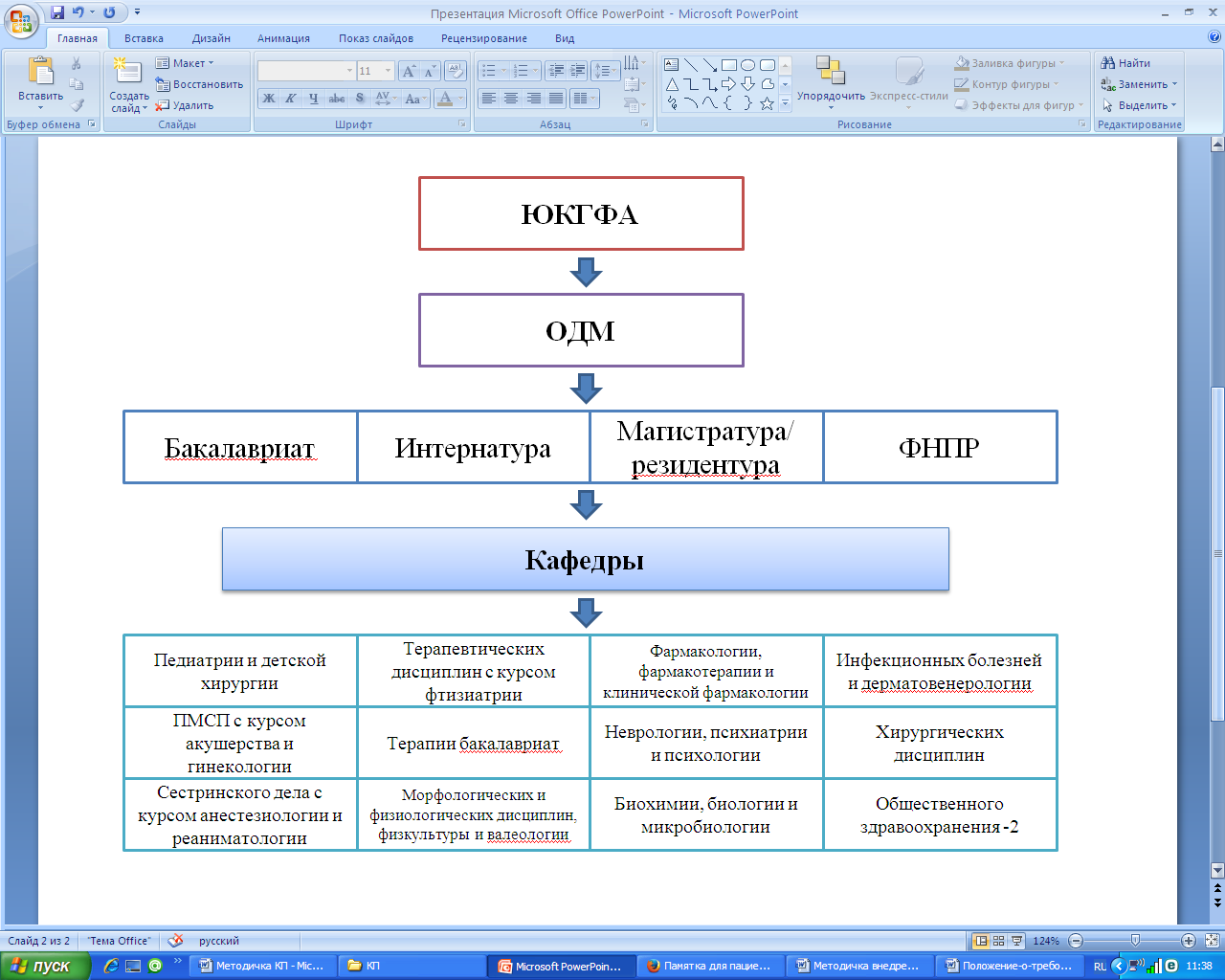 Мониторинг внедрения КП в образовательный процессПеред началом мониторинга внедрения КП ВУЗы и колледжи должны владеть информацией о предполагаемом объеме КП, подлежащих мониторированию по каждой нозологии.Мониторинг внедрения КП на уровне медицинской организации проводит специалист внутреннего аудита. Мониторинг так же могут проводить НИИ, НЦ, ПМА соответствующего профиля.Процесс мониторинга внедрения КП проходит в два этапа [4]:1-й этап – мониторинг внедрения КП – оценка степени соблюдения установленных требований в КП;	2-й этап – оценка эффективности внедрения КП – определение изменений качества оказания медицинской помощи на основе индикаторов внедрения КП.	При выборе стратегии внедрения оптимальным вариантом является использование различных методов, в том числе мониторинга с активным участием всех звеньев здравоохранения, механизма обратной связи, а также различных форм образовательной работы среди врачей и пациентов по вопросам внедрения КП.Сбор данных для мониторинга и оценки количественных показателей (индикаторов), связанных с ключевыми рекомендациями КП, должны быть осуществлены до фазы внедрения для обеспечения целостности, достоверности и надежности данных и для дальнейшего измерения улучшений (ухудшений) показателей в динамике.В зависимости от конечных целей и задач, разрабатываются следующие типы индикаторов оценки эффективности внедрения рекомендаций по КП:индикаторы процесса;индикаторы результата.Индикаторы процесса позволяют оценить объем и качество проводимых диагностических и лечебных мероприятий. Индикаторы процесса разрабатываются по соответствующему КП НИИ, НЦ соответствующего профиля.К индикаторам внедрения КП на уровне медицинских образовательных учреждений относятся:соотношение процента КП, внедренных на уровне медицинских образовательных учреждений на общее количество КП и умноженное на 100. Таким образом, выявляем количество КП, внедренных в медицинском образовательном учреждении;соотношение процента кафедр, проводивших обучение по КП на общее количество кафедр и умноженное на 100;соотношение процента кафедр, имеющих замечания по внедрению КП на общее количество кафедр и умноженное на 100.Основными принципами при разработке индикаторов внедрения КП являются:точность;выборочность (индикаторов должны быть мало, но они должны быть значимыми);измеримость (индикаторы должны быть легко измеримы);достижимость (индикаторы должны быть реально достижимыми);практичность (данные для расчета индикатора должны быть легко доступны);чувствительность (индикаторы должны быть чувствительными к изменению).Положительными моментами мониторирования являются поддержание обратной связи с непосредственными пользователями КП [9]. На уровне медицинских обазовательных учреждений мониторинг внедрения КП осуществляют специалисты клинического отдела /ЦДМ ВУЗов и заместители директоров по клинической части колледжей путем анализа отчетов кафедр по форме №2, утвержденной приказом Министра образования и науки Республики Казахстан «Об утверждении Правил организации учебного процесса по кредитной технологии обучения» и анализа актов внедрения КП  в образовательной процесс.Перед началом мониторинга внедрения КП ВУЗы и колледжи должны владеть информацией о предполагаемом объеме КП, подлежащих мониторированию по каждой нозологии. 	Процесс мониторинга внедрения КП включает следующие процедуры:анкетирование среди резидентов, курсантов факультета усовершенствования врачей, ППС; анализ результатов анкетирования.По итогам анализа мониторинга внедрения КП предоставляется аналитическая справка в МЗСР РК, РЦРЗ.Положительными моментами мониторирования являются поддержание обратной связи с непосредственными пользователями КП.На уровне медицинских образовательных учреждений мониторинг внедрения КП осуществляют специалисты клинического отдела/ЦДМ ВУЗов и заместители директоров по клинической части колледжей путем анализа отчетов кафедр по форме №2, утвержденной приказом Министра образования и науки Республики Казахстан от 2 июня 2014 года № 198 «О внесении изменений и дополнений в приказ Министра образования и науки Республики Казахстан «Об утверждении Правил организации учебного процесса по кредитной технологии обучения» и анализа актов внедрения КП в образовательный процесс.При подсчете индикаторов рекомендуется пользоваться следующими методами сбора данных: количество КП, используемых в образовательном процессе кафедры взависимости от формата проведения занятия. Например:   КП «МЗ РК протокол №23 от 12.12.2013 г. Роды через влагалище после предыдущего кесарева сечения». Форма внедрения: практическое занятие №2, 10, лекция 2, 10, самостоятельная работа магистранта по дисциплине «Актуальные вопросы акушерства и гинекологии»1 КП*6 (кол-во занятий, где используются КП. Это могут быть: лекции, практические рекомендации, самостоятельная работа, контрольные вопросы и тестовые задания и т.д. Качество медицинской помощиЧто означает качество услуг в медицине? Единого определения понятия “качество” не существует. Определение меняется в зависимости от того, кто его дает:- Пациент (клиент, потребитель);- Поставщик услуг (клиницист);- Покупатель услуг (правительство, страховая компания);Характеристики качества.Всемирная Организация Здравоохранения дала определение шести характеристик качества, которые все вместе формируют цели для повышения качества медицинской помощи:Безопасная;Ориентированная на пациента;Эффективная (основанная на доказательствах);Рентабельная;Доступная;Справедливая (равноправная);Безопасная медицинская помощь:Степень, до которой минимизирован риск повреждения, инфекции или других отрицательных побочных эффектов.Медицинские услуги построены так, чтобы минимизировать риск и отрицательные последствия для пациента.Эффективная медицинская помощь:Степень, в которой желаемые результаты (исходы) лечения достигаются на уровне отдельных пациентов и сообществ;Содержание медицинской помощи с учетом современных клинических руководств и стандартов (КП) соответствует доказательной базе; Медучреждение в соответствии со стандартами качества;Рентабельная медицинская помощьОтношение результатов оказанных услуг к затратам, связанным с осуществлением этих услуг;Медицинская помощь предоставляется таким образом, чтобы максимизировать утилизацию ресурсов и избежать потерь и дублирования; Минимизируются неэффективные практики;Оптимально используются рентабельные методики;Профилактика, скрининг, лечение;Качество медицинской помощи включает две концепции:содержание медицинской помощи;эффективная медицинская помощь, основанная на наилучших доказательствах и привязанная к индивидуальным потребностям пациента;Предоставление помощи: организация процесса предоставления медицинской помощи так, чтобы она была эффективно доступной для пациентов;Качественная медицинская помощь сочетает  адекватное содержание медицинской помощи с адекватными процессами предоставления медицинской помощи.Клинический протокол должен влиять на улучшение качества медицинской помощи. Концепция улучшения качества:-Прежняя концепция улучшения качества;-Фокус на повышении или пополнении “вложений” (ресурсов): оборудования, обучения, расходных материалов;-Сегодняшняя концепция улучшения качества;-Внесение изменений в системы здравоохранения, с целью наилучшего использования существующих или новых ресурсов (то есть, фокусирование на процессах); -Укрепление или дополнительные “вложения” (ресурсы);Институциональная основа национальной системы управления качеством медицинской помощи- Объединенная Комиссия по качеству (ОКК). Ее функциями являются:утверждение клинических протоколов, стандартов в здравоохранении;совершенствование системы аккредитации медицинских организации;содействие в реализации Национальной политики лекарственного обеспечения;принятие решений по включению и исключению ЛС, ИМН и других медицинских технологий в структуре тарифов, возмещаемых за счет ГОБМП и ОСМС;содействие в эффективном управлении человеческими ресурсами в здравоохранении.Распространение и внедрение КРОтдельные мероприятия, которые эффективны:Учебные материалы: распределение опубликованных или печатных рекомендации для оказания медицинской помощи, в том числе руководства по клинической практике, аудио-визуальные материалы, а также электронные публикации и просветительские встречи медицинских работников, которые участвовали в конференциях, лекциях, семинарах или стажировках.
Аудит и обратная связь: любой отчет по клинической деятельности в течение определенного периода времени.Как показывает мировая практика, внедрение КПР – нелегкая задача. Решение ее часто требует не только организационных перемен, но и изменения менталитета медиков, характера устоявшихся отношений.Заключение.В последнее десятилетие значительно возросла роль доказательной медицины в отечественном здравоохранении. Принципы доказательной медицины относятся практически ко всем сферам деятельности медицины, включая профилактику, диагностику, принятие решений о применении того или иного вмешательства, использование оборудования при проведении лечебных мероприятий, осуществление научных исследований и разработок, организацию и оказание медицинской помощи. Медицинская практика, основанная на доказательствах, позволяет значительно улучшить исходы профилактики и лечения многих заболеваний. Практикуя доказательную медицину, врач получает доступ к доброкачественным исследованиям, имеющим отношение к конкретной клинической ситуации, проводит критический анализ полученной информации, интегрирует их в свою медицинскую практику и отслеживает результаты внедрения. Доступ к современной системе информирования, основанной на электронных и библиографических базах данных, позволяет устранить временной барьер между последними научными достижениями и повседневной клинической практикой. Составление систематических обзоров и мета-анализов обеспечивает медицинских сотрудников самыми надежными сведениями о действенности отдельных вмешательств, обобщая и систематизируя доказательства. Таким образом, можно сделать заключение, что доказательная медицина охватывает самый широкий спектр вопросов современной клинической практики. Важным механизмом управления качеством и безопасностью медицинских услуг является внедрение КП в практическое здравоохранение и образовательный процесс, адаптированных в условиях РК рекомендаций международных клинических руководств, основанных на доказательной медицине.Использование принципов ДМ и доказательной практики практическими врачами позволит приблизить медицинскую службу республики к международным стандартам оказания медицинской помощи, значительно снизит риск осложнений, летальных исходов, уменьшит частоту применения неэффективных методик лечения, профилактики и реабилитации, малоинформативных методов диагностики, небезопасных лекарственных средств и хирургических вмешательств.Тестовые задания1.  Исследование, в котором обследование каждого пациента проводится однократно:A. перекрестноеB. двойное слепоеC. продольноеD. поперечноеE. когортное2.  Исследование, в котором каждый пациент получает поочередно сравниваемые препараты в случайной последовательности:A. поперечноеB. продольноеC. одномоментноеD. перекрестноеE. мета- анализ3.  Исследование, при котором в основную группу включают пациентов с уже имеющимся клиническим исходом, в контрольную:A. когортноеB. мета-анализC. систематический обзорD. исследование «случай- контроль»E. описание случаев4.   Исследования с выделением группы людей, за которыми в течении некоторого времени наблюдают и повторно оценивают их состояние:A. ретроспективноеB. мета-анализC. поперечныеD. продольныеE. одномоментные5.  Исследование, в котором, ни доктор, ни пациент не знают, к какой группе относится пациент:A. двойное слепоеB. простое слепоеC. тройное слепоеD. открытоеE. мультицентровое6.  Лучший вид исследований, если  эксперимент невозможен:A. мета- анализB. систематический обзорC. когортное исследованиеD. одномоментное поперечное исследованиеE. исследование случай- контроль7.   Больной Р, 73 лет, в анамнезе артериальная гипертензия с тяжелой застойной сердечной недостаточностью. После обследования анализ мочи показал единичные лейкоциты в п/з и бактерии. Пациент жалоб по этому поводу не предъявляет. У лечащего врача возник вопрос: необходимо ли пролечить симптом бактериурии? Выберите вариант правильного клинического вопроса:A. должен ли я назначить антибиотик?B. необходимо ли назначение антибиотиков пациентам с бактериуриейC. приведет ли назначение антибиотиков к снижению заболеваемости и смертности у пациентов с ассимптоматической бактериуриейD. снизит ли заболеваемость почечной патологии назначение антибиотиковE. оправдано ли назначение антибиотиков при выявлении бактериурии в анализе мочи8.  Выберите, что является характеристикой исследования серии случаев:A. длительное исследованиеB. отвечают на вопрос «Сколько?»C. ретроспективное исследованиеD. не имеет контрольной группыE. самое строгое по дизайну и достоверное9. Найдите пример корректного клинического исхода в исследовании препарата антигипертензивного действия:A. состояние перекисного окисления липидовB. частота развития инфарктов и инсультовC. уровень глюкозы в кровиD. снижение артериального давленияE. уровень холестерина сыворотки крови10. Какое из нижеперечисленных «доказательств» в отношении нового лекарственного средства (ЛС) можно игнорировать при принятии клинических решений:A. данное ЛС прошло клиническое испытание в нескольких центрахB. данное ЛС входит в рекомендуемые международные протоколыC. преимущество данного ЛС перед плацебоD. ЛС имеет минимальные побочные эффекты и противопоказанияE. данное ЛС рекомендуется известным уважаемым специалистом11.   Определите дизайн исследования по названию статьи «Исследование качества жизни у пациентов с ВИЧ- ассоциированным туберкулёзом»: A. когортное исследованиеB. случай- контрольC. описание серии случаевD. поперечное одномоментное исследованиеE. рандомизированное контролируемое исследование12.  Определите дизайн исследования по названию статьи «Животные яды в комплексной терапии онкологических заболеваний»:A. когортное исследованиеB. случай- контрольC. описание серии случаевD. поперечное одномоментное исследованиеE. рандомизированное контролируемое исследование13.  Об использовании какого метода эпидемиологического исследования можно предположить при следующем заголовке статьи «Распространенность наркомании среди жителей г. Темиртау»:A. поперечное исследованиеB. исследование случай контрольC. когортное исследованиеD. рандомизированное клиническое исследованиеE. систематический обзор14.   Обследование населения (в целом или отдельных групп) на определенный момент времени с целью изучения распространенности того или иного заболевания относится к следующему виду исследования;A. поперечное исследованиеB. исследование случай- контрольC. когортное исследованиеD. рандомизированное клиническое исследованиеE. мета- анализ15.  Какому виду эпидемиологического исследования подходит следующее определение «Особый вид проспективных исследований для оценки разных вмешательств, условия проведения которых направлены на устранение  влияния систематических ошибок на получаемые результаты»?A. поперечное исследованиеB. исследование типа случай- контрольC. когортное исследованиеD. рандомизированное клиническое исследованиеE. мета-анализ16.   Какому виду эпидемиологического исследования подходит следующее определение «Особый вид научного исследования, выполненного по специально разработанной  методике, объектом которого являются результаты других, оригинальных научных исследований» :A. поперечное исследование B. исследование типа случай- контрольC. когортное исследованиеD. рандомизированное клиническое исследованиеE. систематический обзор17.  Укажите виды исследования, которые относятся к вторичным методам исследования:A. поперечное исследование и исследование типа случай- контрольB. исследование типа случай- контроль и когортное исследованиеC. когортное исследование и РКИD. РКИ и поперечное исследованиеE. систематические обзоры и мета- анализ18.  К описательным исследованиям относятся:A. описание случая, серии случаев, поперечное исследование B. случай контроль и когортное исследованияC. ретроспективное и проспективное исследованияD. клинические и лабораторные исследованияE. рандомизированные и нерандомизированные исследования19.  К аналитическим исследованиям относятся:A. описание случая, серии случаев, поперечное исследование B. случай контроль и когортное исследованияC. ретроспективное и проспективное исследованияD. клинические и лабораторные исследованияE. рандомизированные и нерандомизированные исследования20. Помимо когортных исследований для установления причинно-следственной вязи могут применятся:A. РКИB. продольные исследованияC. исследование случай- контрольD. описание случаевE. поперечное исследование21.  Для того, чтобы определить как развиваются дети, перенесшие полиомиелит в раннем возрасте вы проведете:A. исследование случай- контроль  B. РКИC. когортное исследованиеD. поперечное исследованиеE. неконтролируемое клиническое испытание22.  В какой из нижеперечисленных ситуаций описание серии случаев является корректным типом исследования?A. сообщение о новом методе исследования распространенного заболеванияB. сообщение о тяжелом побочном эффекте нового лекарственного препаратаC. испытание нового лекарственного препаратаD. испытание нового метода диагностикиE. сообщение об установлении причинно-следственной связи между курением и развитием экземы23.  Для того, чтобы определить снижается ли со временем уровень внутриглазного давления вы проведете:A. исследование типа сравнение с контролем  B. описание спектра проявлений повышенного внутриглазного давленияC. РКИD. когортное исследованиеE. исследование без вмешательств24.   Проведено эпидемиологическое исследование, в котором  задействовано 1300 здоровых участников. Из 600 пациентов, которым было проведено переливание крови, в течении 2-3 лет наблюдения 60 из них заболели сывороточным гепатитом, а из 700 пациентов без переливания крови в те же сроки заболели только 15. О каком типе исследования идет речь?A. поперечное исследование  B. когортное исследованиеC. исследование случай контроль  D. РКИE. описание серии случаев25. Один из разделов клинического практического руководства согласно инструменту AGREE получил стандартизированный бал менее 20 %. Какое заключение сделает группа экспертов по данному разделу:A. рекомендуется с оговоркамиB. рекомендуется после дополнений и измененийC. категорически не рекомендуетсяD. настоятельно рекомендуетсяE. рекомендуется для отдельной категории людей26. Директор школы предлагает для борьбы с избыточным весом детей, запретить продажу сладостей в школьном буфете. Сформулируйте вопрос для последующего правильного сбора данных и поиска информации:A. Имеет ли право директор школы запрещать продажу сладостей в школьном буфетеB. снизит ли запрет продажи сладостей в школьном буфете количество детей в школьной столовойC. как ограничить потребление сладостей у детей с избыточным весомD. насколько изменится количество детей с избыточным весом тела в этой школеE. насколько число детей с избыточным весом в этой школе больше чем в соседней27.  Мама девочки- подростка 13 лет интересуется эффективностью вакцинации против папилломы вирусов целях профилактики рака шейки матки. Исследование какого типа поможет ответить на мамин вопрос:A. когортное исследование  B. исследование случай- контрольC. поперечное исследованиеD. РКИE. описание серии случаев28.  Какого раздела нет в документе AGREE:A. область применения и цели клинического и практического руководстваB. участие заинтересованных сторон при разработке клинического практического руководстваC. список спонсоров с информированного согласия которых разработано клиническое практическое  руководство. D. ясность изложения и форма представления клинического практического руководстваE. независимость разработчиков клинического практического руководства29.  Трагическая история с «Талидамидовыми детьми» стала причиной проведения исследования следующего дизайна:A. когортное исследование  B. исследование случай- контрольC. поперечное исследованиеD. РКИE. описание серии случаев30. Определите дизайн исследования по названию статьи «Случай из практики: врожденная аниридия сочетанная с врожденной глаукомой»A. когортное исследование  B. исследование случай- контрольC. описание случая, серии случаевD. поперечное одномоментное исследованиеE. рандомизированное контролируемое исследованиеЭталоныприложение 1приложение 2   АнкетыАнкета для опроса интернов, магистрантов, резидентов, курсантов факультета усовершенствования врачей и ППС ЮКГФА по вопросам внедрения клинических протоколовУважаемый коллега!С целью мониторинга внедрения клинических протоколов просим Вас ответить на вопросы анкеты или добавив требуемую дополнительную информацию.Ваши дополнения и пожелания _________________________________________ _________________________________________________________________________________________________________________________________________________________________________________________________________________________________________________________________________________________________________________________________________________________________________________________________________________________________Отдел доказательной медицины ЮКГФАИспользованная литератураПлан нации -  100 конкретных шагов по реализации пяти институциональных реформ Главы государства Нурсултана Назарбаева; 80-82пункт, 2016г.Grimshaw JM, Thomas RE, MacLennan G, Fraser C, Ramsay CR, Vale L, et al. Effectiveness and efficiency of guideline dissemination and implementation strategies. Health Technology Assessment (Winchester, England) 2001; 8(6): iii-iiv.Graham ID, Harrison MB, Brouwers M., Davies B.L., Dunn S. Facilitating the use of evidence in practice: evaluating and adapting clinical practice guidelines for local use by health care organizations. JOGNN - Journal of Obstetric, Gynecologic, & Neonatal Nursing 2002; 31(5):599-611.Национальный стандарт Российской Федерации «Клинические рекомендации (протоколы лечения)», Москва, Стандартинформ, 2014 г.Harrison MB, van den Hoek J, for the Canadian Guideline Adaptation Study Group. A Guideline Adaptation and Implementation Planning Resource. Kingston, Ontario: Queen's University School of Nursing and Canadian Partnership Against Cancer; 2010.IOM. Clinical Practice Guidelines We Can Trust. Washington: Institutes of Medicine (IOM) [cited 2011 March 23] 2011 Mar 23. Available: http://www.iom.edu/Reports/2011/Clinical-Practice-Guidelines-We-Can-Trust.aspx.Р.А. Джилкайдарова, Л.М. Садуакасова, Н.А. Ташпагамбетова, И.А. Пивоварова. Порядок внедрения и мониторинга внедрения клинических протоколов: Методические рекомендации/ // Астана: Республиканский центр развития здравоохранения, 2016. - 27 с.«Основы доказательной медицины» БабенкоЛ.Г. Сыктывкар, 2013Методические рекомендации «Методологические основы организации мониторинга внедрения протоколов диагностики и лечения в деятельность медицинских организаций», утвержденный Директором Департамента образования, науки и международного сотрудничества Н. Хамзина. Астана, 2006.Методические рекомендации «Правила разработки и внедрения клинических руководств/протоколов», утвержденные директором Департамента науки и образования Министерства здравоохранения Республики Казахстан А.А. Сыздыковой, 11 октября 2013 гМетодические рекомендации «Порядок разработки и применения протоколов ведения больных», утвержденные Заместителем Министра здравоохранения и социального развития Российской Федерации Р.А.ХАЛЬФИН. Москва, 2006.Burgers JS, Grol RP, Zaat JO, Spies TH, van der Bij AK, Mokkink HG. Characteristics of effective clinical guidelines for general practice. British Journal of General Practice 2003; 53(486):15-9.Методические рекомендации «Основы доказательной медицины» Мажитов Т.М., Р.К.Кипшакбаев, Г.А.Дербисалина, В.В.Койков, Р.Ж.Карабаева. Астана 2010-41стр.АИС-автоматизированная информационная системаАТХ-анатомо-терапевтическо-химическаяББК- Индекс библиотечно-библиографической классификацииГОСТ- Государственный стандартДМ- Доказательная медицинаККМФД-Комитет контроля медицинской и фармацевтической деятельностиКНЛФ- Казахстанский национальный лекарственный формулярКП- Клинический протоколКР- клиническое руководствоЛС- Лекарственные средства	МЗСР - Министерство здравоохранения и социального развитияМО      - Медицинские организацииНИИ- Научно-исследовательский институтНЦ- Национальный центрОККОбъединенная комиссия по качеству медицинских услуг Министерства здравоохранения и социального развития Республики Казахстан ПМА- Профессиональные медицинские ассоциацииПМСПпервичная медико-санитарная помощьППС- Профессорско-преподавательский составПХВ- Право хозяйственного веденияРГП- Республиканское государственное предприятиеРК- Республика КазахстанРЦРЗ- Республиканский центр развития здравоохраненияСМИ-Средства массовой информацииУДК- Индекс универсальный десятичной классификацииУЗО- Управления здравоохранения областейЦДМ- Центр доказательной медициныЭС- Экспертный СоветISBN - International Standard Book Number Введение4Механизм разработки КП8Внедрение КП в практическое здравоохранение11Этапы внедрения КП в образовательный процесс19Мониторинг внедрения КП21Заключение25Тесты27Приложения34Список литературы37№№нозология2013201420152016ИТОГО1Акушерство-гинекология28231111732хирургия4883127743323Педиатрия218948842424 Терапия653412268289ВСЕГО162229308237936Декларация отсутствия конфликта интересовИмеете ли Вы финансовую или другую заинтересованность в теме обсуждаемого документа, которая может повлиять на Ваши суждения? Отметьте только один пункт: Да ________, Нет______________ Имели ли Вы в последние 2 года какое-либо финансирование или вознаграждение от группы, которая имеет интерес к разрабатываемому клиническому протоколу? Да ________, Нет   ______________ Имели ли Вы в последние 5 лет отношения с группой, которая имеет интерес к разрабатываемому клиническому протоколу, сопровождаемые процессом финансирования Вашей деятельности со стороны этой группы? Да ________, Нет ______________ Если «Да», Укажите, пожалуйста, существующие сложности, которые могут воспрепятствовать Вашей работе, а также нарушат Вашу объективность и свободу суждений при работе над клиническим протоколом: ________________________________________________________________ _______________________________________________________ Я, нижеподписавшийся, ответственно заявляю, что все данные, изложенные в данной декларации, являются правильными и верными. Я готов информировать Вас о любых изменениях, в вопросах, изложенных выше. ФИО___________, подпись_________, дата___________Содержание медицинской помощиПроцессы предоставления помощиЧто сделаноКак это сделано1D11D21B2D12E22C3D13A23C4D14D24B5A15A25D6C16A26B7C17D27C8D18E28B9B19E29A10E20A30C1Укажите, пожалуйста Ваше а) место учебы/работыб) специальностьУкажите уровень оценкиУкажите уровень оценкиУкажите уровень оценкиУкажите уровень оценкиУкажите уровень оценкиУкажите уровень оценкиУкажите уровень оценкиУкажите уровень оценки2Как Вы оцениваете необходимость использования КП, основанных на принципах доказательной медицины?ВысокаяСредняяСредняяНизкаяНизкаяЗатрудняюсь ответить3В какой степени доступны для Вас клинические протоколы?ВысокаяСредняяСредняяНизкаяНизкаяЗатрудняюсь ответить4Насколько удобен для Вас формат КП?ВысокаяСредняяСредняяНизкаяНизкаяЗатрудняюсь ответить5Как Вы оцениваете полезность КП в принятии клинического решения?ВысокаяСредняяСредняяНизкаяНизкаяЗатрудняюсь ответить6Своевременно ли предоставляются КП для использования по мере их утверждения?ВысокаяСредняяСредняяНизкаяНизкаяЗатрудняюсь ответить7В какой форме Вы бы хотели иметь КП?Книга-справочникКнига-справочникЭлектронный формат (диск, флешка)Электронный формат (диск, флешка)В Интернете(оn-line)В Интернете(оn-line)8В какой форме Вы используете КП?Бумажные носителиБумажные носителиБумажные носителиЭлектронный вариантЭлектронный вариантЭлектронный вариант9Проводились ли в Вашей организации семинары, тренинги для персонала с целью обучения принципам использования КП?ДаДаДаНетНетНет